                    ¿QUE ES DOMINIO?Dominio de una función: Es el conjunto formado por los Elementos que tienen imagen. Los valores que le damos a “X” (variable Independiente) forman el conjunto de partida. Gráficamente lo miramos En el eje horizontal (abscisas), leyendo como escribimos de izquierda a derecha.El dominio de una función está formado por aquellos valores de “X” (Números reales) para los que se puede calcular la imagen f(x).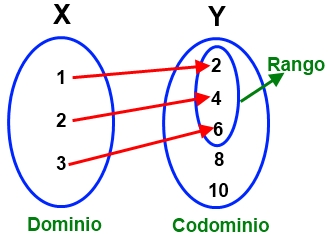 